附件：霸州市城市管理综合行政执法局“依规办事不求人”事项服务指南城市道路两侧和公共场所临时摆设摊点审批联系人：田玲玲联系电话：0316-7863465一、实施机构：霸州市城市管理综合行政执法局二、办公地址：霸州市政务服务中心19号窗口三、服务对象：自然人、企业法人、事业法人、社会组织、非法人企业、行政机关、其他组织四、设定依据《河北省城市市容和环境卫生条例》第二十四条    五、申请条件申请人提出的申请符合申请条件，提交的申请材料齐全、规范、有效、符合法定形式六、申请材料目录1.城市道路两侧和公共场所 临时摆设摊点审批表；2.授权委托书及受委托人身份证复印件；3.申请单位证明（营业执照复印件）或个人身份证明（身份证复印件）；4.申请项目具体位置图；5.城市道路两侧和公共场所临时摆设摊点审批申请书。 七、承诺办理时限3个工作日八、收费情况：不收费九、审批股室：市容执法一大队十、网上申报地址http://www.hbzwfw.gov.cn/hbzw/foursxcx/itemList/bm_index.do?webId=168&deptid=131081026咨询电话：0316-7863465                    （田玲玲：审批窗口负责人）监督电话：0316-7239890                  （黄忠朝：市容执法一大队负责人）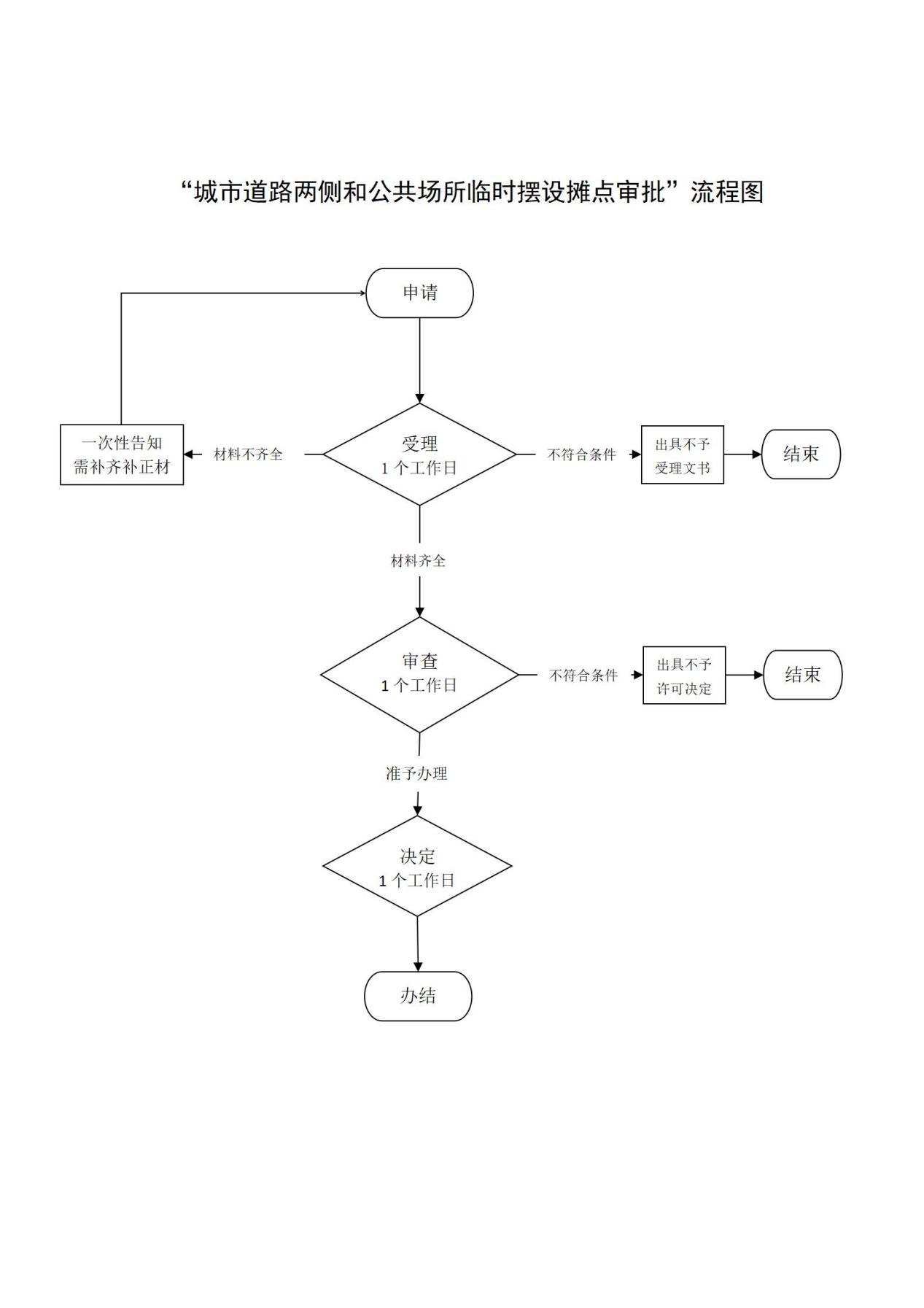 城市道路两侧和公共场所临时摆设摊点审批许可流程图         时限工作流程1个工作日2个工作日3个工作日受理告知                           退回并告知审查决定